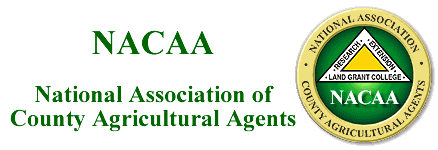 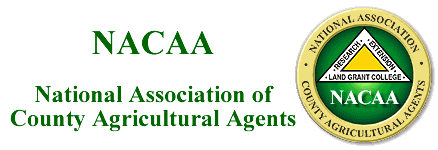 2015 OAEA Annual Business Meeting MinutesDecember 5, 2017Room 115 A/B CH2M Hill Alumni CenterThe meeting was called to order by President Amy Derby at 11:06 a.m.Present:  (28 in attendance) Amy Derby, Mylen Bohle, John Williams, Clare Sullivan, Troy Downing, Sara Runkel, Melissa Fery, Amy Garrett, Gail Langellotto, Sam Angima, Tim Deboodt, Dustin Johnson, Sergio Arispe, Steve Renquist, Brooke Edmunds, Mike Stoltz, Scott Duggan, Chip Bubl, Willie Riggs, Pete Schreder, Jenifer Chruickshank, Victoria Binning, Lauren Gwin, Rachel Suits, Gordon Jones, Carol Tollefson, Jennifer Alexander, & Chris Branam.The minutes from the Spring 2017 (Fossil) were distributed for review.  Claire Sullivan moved to accept the Spring 2017 (April 12, 2017, Fossil) minutes as presented.  Melissa Fery seconded the motion.  Motion carries unanimously.Steve Renquist, Treasurer presented a Membership, Financial Statement and Budget Report – Financial Statement – (see attached) Claire Sullivan asked if the $7,932.94 came only from the Spring PIC 2017.  Steve Renquist and Amy Derby indicated that the amount came from a combination of Nicole Anderson’s Spring PIC, as well.   Nothing out of the ordinary for the Financial Statement and Budget Report.  Steve Renquist’s Extension Service career will end December 2018 and would consider training a new Treasurer in 2018.Sam Angima moved to accept the financial report, Jenifer Cruickshank seconded the motion.  Motion carries unanimously.Old BusinessBy-Laws: Amy Derby suggested contacting Marilyn Leismeyer and Lillian Larwood to provide us with feedback and update with the OAEA By-Laws. Manning Becker Professional Development Fund & Board Update– Sam Angima – Five individuals have monthly contributions to Manning Becker.  The following checks for $100 were pledged to Sam for $100 that went to Manning Becker: Mylen B., Chip B., John W., Tim D., Claire S., Melissa F., Lauren G.  Manning Becker’s legacy was highlighted by Mike Stoltz.  Manning challenged the organization to grow the Manning Becker Fund—an endowment—and use the interst for professional development.  The Fund also allows the Distinguished Service Award and Achievement Award Awardees to request funds to retrieve those awards at the NACAA Annual Conference.  2017 OAEA, NACAA, and Western Regional PIC Meeting UpdatesOAEA Spring Professional Improvement Conference and Tour Report (Fossil, OR)– Amy Derby – 30 registrants.  One day was dedicated to professional development and another day was devoted to a agricultural tour.  NACAA Meeting Report (Salt Lake City, UT)—Amy Derby—Distinguished Service Award recipient was Gene Pirelli and the Achievement Award recipient was Dustin Johnson.  Amy Garett received the Sustainable Agriculture Research & Education (SARE) award.Western Regional PIC (Albuquerque, NM)—Steve Renquist—Both Steve R. and Shelby F. attended the Western Regional PIC meeting.  There was a poor representation from Oregon and there are hopes that more OAEA members will participate in the future.  Steve R. highlighted his experience looking at livestock diseases and facilities in New Mexico.  Steve R. observes that more small farms projects are growing at the national level.  New BusinessOAEA Extension and Experiment Station Communications (EESC) Liaison—Chris Branam & Jennifer Alexander—The liaison model involves EESC personnel being accessible to agricultural and natural resource extension personnel.  The new liaison personnel to agriculture and natural resources includes Chris Branam, Dio Morales, and Stephen Ward.  It will: 1) Strengthen communication and collaborative relationships, and 2) Lead to a greater understanding of overall agriculture and natural resource programs.  EESC Liaisons are: 1) Ambassadors to our program, 2) Advocates back to EESC colleagues, and 3) Assess EESC resources.  What EES Liaisons are not: 1) Project managers, 2) The only EESC contact, 3) Replacement for EESC project request forms, and 4) person to submit news tips.  Lauren G. recommended that EESC can work with our organization to communicate our endeavors to the public.  Vice President NominationWillie R. moved to nominate Scott D. as Vice President of OAEA.  Sergio Arispe seconded.  Tim D. moved to accept Scott D. as Vice President and accept the Election of Officers as stated.  Seconded by Sergio Arispe.  Unanimously voted by members present.  Future OAEA PIC & Tour Hosts and LocationsBoard decided that current President would host event in 2016 and 2017Nicole Anderson will host the 2016 Spring PIC – looking at McMinnville (Yamhill Co).  Very diverse Agricultural area.  Targeting mid-March to mid-April.  Nicole will send out a Doodle Poll to secure a date that works for the majority of members.2017 – Amy Derby (Wheeler Co.) will host.Fund Raising Dues were raised to $75 in 2016 ($50 NACAA, $25 OAEA)Jackets – Darrin – will continue with planning.  Sam Angima has a contact that they use for the College of Ag.  Darrin and Sam will discuss ideas.Sponsors for OAEA-PIC & Tour – Nicole shared an idea about funding options.  Ag businesses/commodity groups see Extension as part of their clientele base.  Ask those businesses to sponsor an event for us (Spring PIC) in return for allowing those businesses to have some time to talk to us (lunch time networking opportunity?).  Membership Recruitment – please encourage new hires to attend OAEA meetings and Spring PIC.  Will help get those folks involved.Clare Sullivan – saw a t-shirt with a funny Extension saying that could be a good fundraising optionScott Duggan – purchased OSU jacket and had Ag Extension embroidered on it for a minimal price.Sandy Macnab – have a bingo or casino night while on campus for Annual Conference. Something that does not require a lot of out of pocket expenses for members personally.Manning Becker Professional Development Fund & Board Update– Sam Angima – looking for donations to grow the principal on the fund.  Currently at $69,000 which equals $2,000 per year and when it is divided among those that apply for the funds it is really a small amount per person.  Sam encouraged us to think of ideas to raise funds for the Manning Becker fund.  Please consider personally donating money to the funds. This fund is specific to this group.Current committee members - Sam Angima, Mike Borman, Darrin Walenta, John Williams, xxxxxAg Program Leader- Sam Angima President OAEA - Nicole Anderson  Tenured Faculty Member – Serio ArispeUntenured Faculty Member – Cassie BouskaCampus Based Faculty Member –  Bill BraunworthProfessor of Practice Faculty Member – Leticia HendersonNAE4-HA Annual Conference (Oct 2015) Report – Amy Derby – the conference was very successful.   The OSUEA4-HA members would like to thank those OAEA members that contributed their time and attended to assist.  At least seven members contributed in some way.OtherBy-laws – Mylen – President and President Elect are each supposed to elect a member from the membership to serve on the board.  Those members are supposed to have less than six years of Extension experience.  Name needs to be corrected on the by-laws.  Gail will update the name on the by-laws on our website.Dues need to be changed.John Williams moved that Mylen Bohle be the chair of a committee to update the by-laws as needed.  Tim Deboodt seconded.  Motion passes unanimously.  New BusinessNational and Regional -Western AMPIC – Hawaii – in the fall (October possibly)2015 NACAA AM/PIC Sioux Falls, South Dakota  July 12-16, 20157 participants (D. Walenta, S. Angima, S. Arispe, M. Fery, S. Macnab, R. Mills, S. Renquist, L. Santamaria)Reports from participantsDistinguished Service Award – Steve Renquist, Horticulture Agent – Roseburg, Douglas Co.Achievement Award - Dr. Luisa Santamaria, Extension Nursery Specialist in Plant Pathology at the North Willamette Research & Extension Center, Aurora.2015 Western AM/PIC in Alaska – very good event – Darrin encouraged all members to attend if possible.5 participants (T. Downing, S. Renquist, S. Filley, D. Walenta, N. Anderson, C. Sullivan) 3 invited presentations    NACAA Committee Chair Duties – Perspectives from Experience – Sandy Macnab – Sandy explained that the committee chairs are responsible for award nominations which are due electronically now.  Award nominations are due March 15th.  Time commitment is very flexible, depending on chair’s desires.  Encouraged members to think about what programs they are doing that they could apply for awards for and to submit nominations.  Also, think about collaborations with other counties and submit nominations for those programs as well.State – DSA/AA Selection/Nomination Process – Shelby Filley and Gail LangellottoShelby Filley and Gail Langellotto coordinated 2015 nomination effortsSteve Renquist and Louisa Santamaria to coordinate 2016 nomination efforts – write down nominations and hand into Steve Renquist.Nomination protocol posted on OSUEA-OAEA website, nominations need approval by state Extension Director (S. Reed) prior to sending to Western Recognition and Awards committee, deadline for submittal is January 15, 2016A Few Comments from our OSU Extension Agriculture Program Leader – Sam Angima – will not take time this morning to discuss this as there are two programs this afternoon – please attend if possible.Discussion:  Outreach and Engagement Strategic Plan Development Process – John Williams – discussed the way the plan was presented at the beginning of the conference and how we (as faculty) wouldn’t see the plan until it is fairly far along in the process.  Several discussions have occurred since the beginning of the conference and hopefully the plan will be emailed to us when it is sent to RAs. If we have any input we should contact our RA with questions, concerns, etc.OSUEA by-law revisions – Gail Langellotto – after serving as President of OSUEA realized that they needed to update the by-laws to make sure they are current and align with the professional association’s mission and goals.WSU/OSU PIC & Tour – discussion on possible future collaboration with WSU – Steve VanFleet asked about combining and doing a joint WSU/OSU Spring PIC. At this time we are not considering doing a joint conference but it could be a possibility in the future.Other Business?NACAA Committee ReportsAg Issues and Public Relations – Pete SchrederTeaching and Educational Technologies – Neil Bell and Scott DugganAg Economics and Community Development – Mary CorpAgronomy and Pest Management – Darrin Walenta Horticulture and Turfgrass – Gail LangellottoNatural Resources / Aquaculture – Derek Godwin (seeks replacement)Public Relations – Bill BuhrigScholarship – Dustin JohnsonLife Member – Mike Stoltz & Randy MillsAdministrative Skills – Mylen BohleEarly Career Development – Shelby FilleyAnimal Science – Sergio ArispeSustainable Agriculture – Melissa Fery4-H & Youth – Amy Derby Communications – Troy Downing - Troy sent out emails encouraging members to apply and received NO awards in the past year, will continue to encourage members to submit.Professional Excellence – Mylen Bohle, Western Region Vice-Chair2016 Recognition and Awards – Current DSA & AA Awardees (Steve Renquist and Louisa Santamaria)Search for Excellence – Dana Martin (seeks a replacement) OAEA Committee ReportsNACAA Journal – Nicole Anderson to replace Phil HammMembership (Past President) - Mylen BohleOAEA Website – Gail Langellotto2016 Officer ElectionsPresident:  Nicole AndersonPresident Elect:  Amy DerbyVice President: Sergio ArispeSecretary:  Shelby FilleyTreasurer:  Steve RenquistPast President:  Darrin WalentaNominations for Vice President were accepted and included:	Clare Sullivan	Sergio ArispeMary Corp moved to close the nominations.  Amy Derby seconded the motion.  Motion carries.  Chip Bubl moved to accept the slate of officers as presented.  Mary Corp seconded the motion.  Motion carries unanimously. At large positions to serve on the committee - Nicole (President) will select one candidate; Amy (President Elect) will select one candidate to serve on executive board.  Nicole goals for her Presidency include: Increased fundraising and increase membership.  President Anderson adjourned the meeting at 11:24 am.Future Meetings and Conference Schedule - 2016JCEP – February 10-11, 2016 at the Tropicana Hotel, Las Vegas NVPILD -    April 10-13, 2016 at the Hyatt Regency, Crystal City, VirginiaNACAA - July 24-28, Little Rock, ArkansasWestern PIC – Hawaii, date TBA, OAEA will help WSU peer review abstracts, invite presentersOAEA Professional Improvement Conference & Tour – Yamhill County, TBDOregon Extension Annual Conference – Nov. 14-18, 2016Minutes were recorded by:______________________________________________________